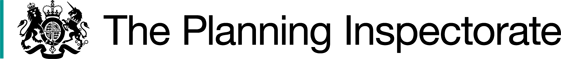 APPEAL REF: APP/J4423/W/21/3267168Land at Junction with Carr Road and Hollin Busk Lane, Sheffield S36 1GHRound Table Session – Heritage Matters  13.30 on Tuesday 22 June 2021AGENDAIntroduction by the InspectorIntroduction to parties presentHeritage Overview and Heritage Assets within close proximity to the appeal site  Relevant decision-making frameworkSummary of consultee comments Council position - summary of heritage considerations 
Appellant position – summary of heritage statement findings
Interested Parties views
Discussion of key issue The extent to which the impact of the development causes harm to the relevant designated and non-designated heritage assets and their significance.evolution of the site and area, including historic landscape setting and its contribution to the significance of Royd Farmhouse and adjacent barn and outbuildings (Immediate setting; appeal setting; and wider setting)relevance of group value of listed buildingssignificance of the heritage assets (components of significance), including how experienced (i.e. views from and to listed buildings) approach to assess impactimpact of the proposed development on the significance of Royd Farmhouse and adjacent barn and outbuildings (Immediate setting; former farmland setting; and wider setting)relevance of scheme mitigation Conclusions and any areas of agreementClose